.WALKS (2X) & ROCK SIDE WALK, MAMBO ¼ TURN RIGHT, TOUCH WITH ½ TURN LEFTTOUCH WITH ½ TURN LEFT SHUFFLE FORWARD (RIGHT), ROCK / RECOVER, ¼ TURN LEFT, CHASSÉ LEFTCROSS IN FRONT, ¼ TURN RIGHT STEP BACK (LEFT), RIGHT COASTER STEP, TOUCHES TO SIDE (4X)CROSS IN FRONT, UNWIND ½ TURN LEFT, LEFT COASTER STEP, DOROTHY STEPS (2X) RIGHT, LEFTREPEATRESTARTOn wall 8 you will restart the dance after count 16 (6:00). Make a ½ turn left, instead of a ¼ turn left shuffle and you will end up to front wall (12:00) again and ready to start againShe's Like The Wind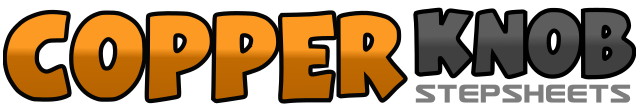 .......Count:32Wall:4Level:Improver.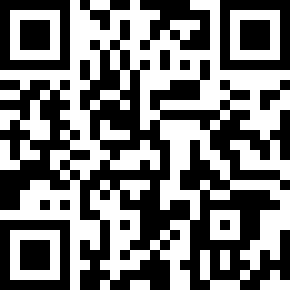 Choreographer:José Miguel Belloque Vane (NL), Roy Verdonk (NL) & Wil Bos (NL)José Miguel Belloque Vane (NL), Roy Verdonk (NL) & Wil Bos (NL)José Miguel Belloque Vane (NL), Roy Verdonk (NL) & Wil Bos (NL)José Miguel Belloque Vane (NL), Roy Verdonk (NL) & Wil Bos (NL)José Miguel Belloque Vane (NL), Roy Verdonk (NL) & Wil Bos (NL).Music:She's Like The Wind (feat. Maliqu & Spoon) - The VibekingzShe's Like The Wind (feat. Maliqu & Spoon) - The VibekingzShe's Like The Wind (feat. Maliqu & Spoon) - The VibekingzShe's Like The Wind (feat. Maliqu & Spoon) - The VibekingzShe's Like The Wind (feat. Maliqu & Spoon) - The Vibekingz........1-2Right foot walk forward, left foot walk forward&3-4Right foot small rock step to right side, recover on left foot, right foot step forward5&6Left foot small rock step to left side, make ¼ turn right, while stepping right foot in place, left foot step forward7&8Right foot touch forward, make ½ turn left stepping right foot back1-2Left foot touch back, make ½ turn left stepping left foot forward3&4Right foot step forward, left foot step together, right foot step forward5-6Left foot rock forward, recover on right foot making ¼ turn left7&8Left foot step to left, right foot step together, left foot step to side1-2Right foot cross in front of left foot, make ¼ turn right stepping left foot backward3&4Right foot step backwards, left foot step together, right foot step forward5&Left foot touch to left side, left foot step forward6&Right foot touch to right side, right foot step forward7&Left foot touch to left side, left foot step forward8Right foot touch to right side1-2Right foot cross in front of left foot, unwind ½ turn left, (weight ends on right foot)3&4Left foot step backwards, right foot step together, left foot step forward5Right foot step in right diagonal6&Left foot lock behind right foot, right foot step in right diagonal7Left foot step in left diagonal8Right foot lock behind left foot&Left foot step in left diagonal